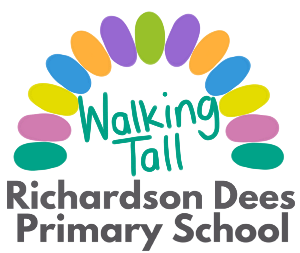 High Street East, Wallsend, Tyne and Wear, NE28 7RTPermanent Teaching Opportunity at Richardson DeesSalary - Main Pay ScaleAt Richardson Dees, we value curiosity, independence and responsibility, courage and resilience, communication and collaboration. These are our Superpowers and are integral to the teaching and learning of our pupils.We have an exciting teaching opportunity at Richardson Dees Primary School and are looking for a teacher for Year 3. If you believe you have the experience, passion and commitment to continue the growth and development of our school and help our pupils to achieve their potential we would like to hear from you.  We are proud of our strong leadership and team ethos, we are a good school with many outstanding features, awards and great links with our community.  This position is open to both experienced teachers and NQTs.Our school has a very firm long-term vision and the newly appointed teacher will play a key role in supporting our Walking Tall ethos and implementing our core values and superpowers, key to which are the following statements.Ensuring that all children are able to achieve in their educationRaising the aspirations and maintaining an ambitious cultureWorking in a positive, collaborative way with all stakeholdersThe successful candidate will: Be an outstanding primary practitioner Have high expectations to ensure that every child achieves their full potential.Be approachable, motivational, supportive and inspirational and respond positively to innovation, challenge and change.Be committed to the strong community ethos in our school and continue to develop the partnerships between home, school and the wider community.Be committed to demonstrating the values of the whole school through their own actions, whilst working as part of a team. The successful candidate will have to apply for an Enhanced Disclosure Certificate from the DBS through the School. Richardson Dees Primary School is committed to the safeguarding and protection of its pupils. For an application pack and full job description, please contact the School Business Manager, Janine White, on (0191) 263 8139 or email j.white@rdees.org.uk.	Closing date:      		29th June 2022	Teaching Observation:	w/c 4th July 2022Interviews:  			w/c 4th July 2022